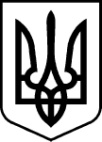 РАХІВСЬКА РАЙОННА державна адміністраціязАКАРПАТСЬКОЇ ОБЛАСТІрАХІВСЬКА РАЙОННА ВІЙСЬКОВА адміністраціяРОЗПОРЯДЖЕННЯ27.07.2023 	                                     м. Рахів                                                       № 53Про організацію підготовки до військової служби тавійськово-патріотичного виховання молоді у закладах  освіти Рахівського  району у 2023-2024 навчальному роціВідповідно до Закону України ,,Про військовий обов’язок та військову службу”, статей 6 і 39 Закону України „Про місцеві державні адміністрації”, Закону України ,,Про основи національного спротиву”, статей 4 і 5 Закону України ,,Про правовий режим воєнного стану”, указів Президента України             від 18 травня 2019 року № 286/2019 ,,Про Стратегію національно-патріотичного виховання”, від 24 лютого 2022 року № 64/2022 ,,Про введення воєнного стану в Україні” (із змінами), № 68/2022 ,,Про утворення військових адміністрацій”, постанов Кабінету Міністрів України від 17 жовтня 2018 року № 845 ,,Деякі питання дитячо-юнацького військово-патріотичного виховання”, від 30 листопада 2000 року № 1770 ,,Про затвердження положень про допризовну підготовку і про підготовку призовників з військово-технічних спеціальностей”, від 21 березня 2002 року № 352 ,,Про затвердження положення про підготовку і проведення призову громадян України на строкову військову службу та прийняття призовників на військову службу за контрактом”, від 29 грудня 2021 року № 1443 „Про затвердження Порядку організації та здійснення загальновійськової підготовки громадян України до національного спротиву”, на виконання розпорядження голови обласної державної адміністрації – начальника обласної військової адміністрації від 18.07.2023 року № 654 „Про організацію підготовки до військової служби та військово-патріотичного виховання молоді у закладах освіти Закарпатської області у 2023-2024 навчальному році”, з метою якісної підготовки молоді до служби в Збройних Силах України та інших військових формуваннях                 в 2023 – 2024 навчальному році: 1. Рекомендувати головам виконавчих комітетів місцевих рад (ТГ):         1.1. Розробити план основних заходів з питань військово-патріотичного виховання молоді та підготовки юнаків до військової служби на 2023-2024 навчальний рік спільно з Рахівським районним центром комплектування та соціальної підтримки.1.2. Затвердити цільові програми фінансування заходів із забезпечення підготовки допризовної молоді до військової служби та військово-патріотичного виховання молоді в  закладах освіти району.	1.3. Забезпечити проведення навчально-польових зборів (навчально-тренувальних занять) з учнями закладів загальної середньої освіти згідно з наказами Міністерства освіти і науки від 23 жовтня 2017 року №1407 „Про надання грифу МОН навчальним програмам для учнів 10-11 класів закладів загальної середньої освіти”.	1.4. Сприяти організації призову громадян України – мешканців територіальних громад району на строкову військову службу, відбору на військову службу за контрактом і в резерв до Збройних сил України та інших військових формувань.1.5. Сприяти відбору кандидатів у територіальних громадах  району для вступу на навчання до ВНЗ у 2023-2024 навчальному році.2. Координацію робіт та узагальнення інформації щодо виконання цього розпорядження покласти на начальника Рахівського районного територіального центру комплектування та соціальної підтримки. 3. Контроль за виконанням цього розпорядження покласти на першого заступника голови районної державної адміністрації – начальника  районної військової адміністрації Турока В.С.Голова районної державної адміністрації – начальник районної військової адміністрації                                                             Владіслав КИЧ